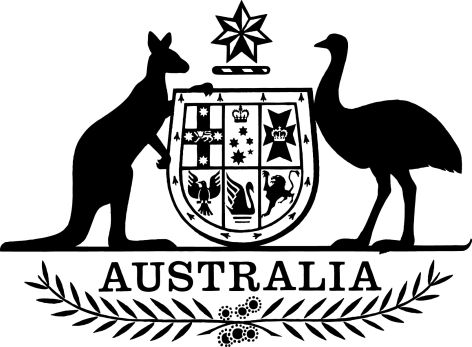 Social Security (Exempt Lump Sum – Youpla Support Program) Determination 2024I, Gillian Beer, delegate of the Secretary of the Department of Social Services, make the following Determination.Dated	20 June 2024			Gillian BeerBranch Manager, Payment Structures and Seniors Branch Delegate of the Secretary of the Department of Social ServicesContents1  Name	12  Commencement	13  Authority	14  Definitions	15  Exempt Lump Sum ...	11  Name		This instrument is the Social Security (Exempt Lump Sum – Youpla Support Program) Determination 2024.2  Commencement		This instrument commences on 1 July 2024.3  Authority		This instrument is made under paragraph 8(11)(d) of the Social Security Act 1991.4  Definitions		In this instrument:Act means the Social Security Act 1991.Youpla Support Program means the program under which payments are made to eligible persons in respect of eligible funeral insurance policies issued by a company in the group of companies known as the Youpla Group, in circumstances where the policy has been affected by the collapse and liquidation of those companies.5  Exempt Lump Sum		For the purposes of paragraph 8(11)(d) of the Act, the amount of a payment made under the Youpla Support Program is an exempt lump sum. 